______________________________________________________________________________________________________Тернопільська міська рада, архівний відділІНФОРМАЦІЙНА КАРТКА Н-26-01Сторінка 1 з 2*До інформаційноїкарткидодається форма заяв_______________________________________________________________________________________________________Тернопільська міська рада, архівний відділІНФОРМАЦІЙНА КАРТКА Н-26-01Сторінка 2 з 2Згідно з вимогами ISO 9001Введено в дію з _11.10.2018 рокуН-26-01Версія01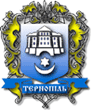 Тернопільська міська радаТернопільська міська радаІНФОРМАЦІЙНА КАРТКАПриймання на державне зберігання документів Національного архівного фонду (НАФ) та документів юридичних осіб, що припинили свою діяльністьАрхівний відділ Тернопільської міської радиІНФОРМАЦІЙНА КАРТКАПриймання на державне зберігання документів Національного архівного фонду (НАФ) та документів юридичних осіб, що припинили свою діяльністьАрхівний відділ Тернопільської міської радиОригінал: Головний спеціаліст з питань управління якістюкопії:згідно з реєстром розсилки (Ф-01/П-СУЯ/01)Оригінал: Головний спеціаліст з питань управління якістюкопії:згідно з реєстром розсилки (Ф-01/П-СУЯ/01)РОЗРОБИВ (відповідальна особа ВО за процес)ПЕРЕВІРИВЗАТВЕРДЖУЮНачальник архівного відділу ______________  В.В.СкрипійЗаступник міського голови  - керуючий справами (уповноважений з питань СУЯ)______________І.С.ХімейчукМіський голова___________С.В.Надал__.__.2018__.__.2018__.__.20181.ЦНАП(місцезнаходження (адреса), режим роботи, довідковий телефон, адреса електронноїпошти та веб-сайту)Відділ «Центр надання адміністративних послуг» в місті Тернополі вул. Князя Острозького, 6, 1 поверхГрафік прийому громадян:Пн. Ср. Чт.  – з 09.00 год. до 16.00 год.Вт. – з 11.00 год. до 16.00 год.Пт.               – з 08.00 год. до 13.00 год.  Тел.(0352) 40-41-93Електронна адреса ЦНАП:cnapternopil@meta.uaВеб-сайт міської ради:www.rada.te.uaГрафік прийому громадян спеціалістом архівного відділу :Пн., Ср.        – з 10.00 год. до 16.00 год.тел.(0352) 40-41-75, 40-41-36Прийом документів на зберігання :Архівний відділ Тернопільської міської радивул. Коперніка, 1 каб. 3072.*Вичерпнийперелікдокументів, необхіднихдля отриманняНП, щопередбачені законом, та вимоги до них1.Заява 2. Погоджені у встановленому порядку описи справ з кадрових питань суб’єкта господарювання, що ліквідовується* 3. Документальні матеріали з кадрових питань суб’єкта господарювання, що нагромаджені за час проведення його фінансово – господарської діяльності**4. Історична довідка суб’єкта господарювання, що ліквідовується*, ** за наявності  документів з кадрових питань3.Порядок та спосібподаннядокументівЗаява подається в ЦНАП особисто, за дорученням або засобами поштового зв’язку4.Платність (безоплатність) НП, розмір та порядок внесення плати (адміністративногозбору) за платнуНП; розрахунковийрахунок для внесення платиБезкоштовно5.Строк наданняНПМісячний термін (граничний термін –45 днів)6.Результат наданняНПАрхівна довідка , Акт приймання документів або відмова (роз’яснення). 7.Спосіб і місцеотриманнявідповіді (результату НП)В ЦНАП або засобами поштового зв’язку 8.Перелікпідстав для відмови у наданніНП1.Заява заповнена не в повному обсязі2. Відсутність чи не погоджені описи справ з кадрових питань  3. Не задовільний фізичний стан документальних матеріалів, що передаються на зберігання до архіву4.  Відсутність історичної довідки у  суб’єкта господарювання, що ліквідовується5. Недостовірна інформація9.Актизаконодавства, щорегулюють порядок та умовинаданняНП (пункти, статті, розділитощо, назва та реквізитизаконодавчихактів)1.Стаття 20 Закону України «Про звернення громадян»  N 394/96-ВР від 02.10.1996;2. Розділ 2 та 4 Закону України «Про Національний архівний фонд та архівні установи» N 3815-XII ( 3815-12 ) від 24.12.1993;3.Правилаорганізаціїділоводства та архівногозберіганнядокументів у державних органах, органах місцевогосамоврядування, на підприємствах, в установах і організаціях затверджені Наказом Міністерства Юстиції України від 18.06.2015 р. № 1000/510.Адреса та режим роботи виконавчого органу міської ради, що надає неадміністративну послугуАрхівний відділ Тернопільської міської ради  вул. Коперника, 1, 3 поверх, 307 каб.Режим роботи: Пн., Вт., Ср., – з 08.00 год. до 17.15 год. Пт.                  – з 08.00 год. до 16.00 год. Чт.                   - не прийомний деньобідня перерва  – з 13.00 год. до 14.00 год.тел.40-41-36, 40-41-75Веб-сайт Тернопільської міської радиwww.rada.te.uaЕлектронна адреса архівного відділу tern_miskarhiv@ukr.net